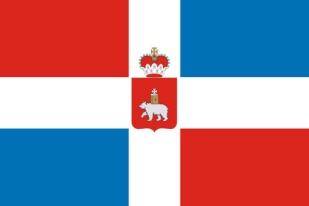 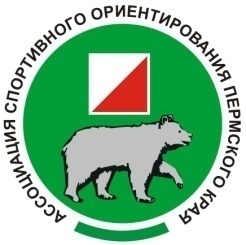 
ЧЕМПИОНАТ ПЕРМСКОГО КРАЯ       ТЕХНИЧЕСКАЯ ИНФОРМАЦИЯ07 октября 2017                              
Дисциплина: КРОСС - МАРАФОНМестность: слабопересечённая, рельеф ветроэрозионного типа с заметным количеством деталей. Лес преимущественно сосновый, местами с лиственным подлеском, проходимость от хорошей до труднопробегаемой. Залесенность района 98%. Карта: Для групп МЭ, ЖЭ масштаб 1:10000. Для остальных групп масштаб 1:7500. Формат карты для всех групп А3. Высота сечения рельефа 2,5 м. Составлена в мае - июне 2017 года. Легенды: впечатаны в карту. Дополнительные легенды выдаются на старте.Старт и финиш по станции.Группы МЭ, М50 бегут 2 круга, напечатанных на 1 листе. После зрительского КП участники бегут до пункта К по разметке и переворачивают карту. Нумерация КП второго круга начинаются с 1 порядкового номера.  У всех групп предусмотрен смотровой КП.Границы района: С запада и севера просека, дачные участки, с юга и востока автомобильная дорога. Аварийный азимут на Юг до автомобильной дороги, далее на старт. Контрольное время для всех групп: 3 часа.Параметры дистанций:ГруппаДлина дистанции, кмДлина км / кол-во КП 1 кругКол-во КПКол-во круговМасштабМЭ14,5 км9,5 км / 15 КП26 КП21:10000ЖЭ11.4 км26 КП11:10000М 50 9,2 км5,8 км / 10 КП18 КП21:7500Ж 507,4 км20 КП11:7500МВЕТ 6,2 км15 КП11:7500ЖВЕТ  5,9 км15 КП11:7500